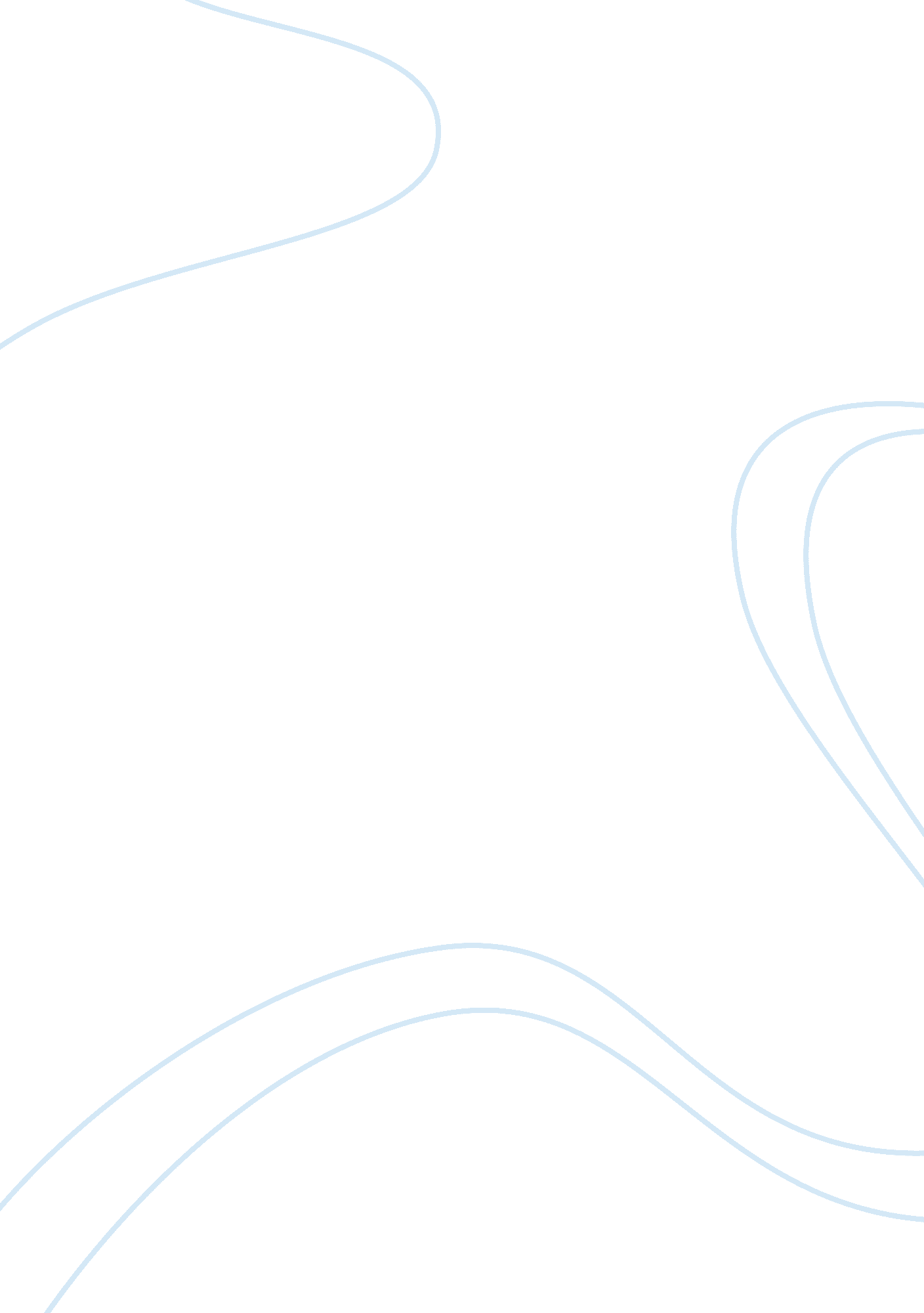 Timesaver customs and lifestyle in the uk and irelandGovernment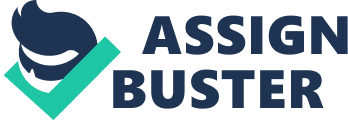 Wales and Scotland Wales Info-stop This is the Welsh flag – The Red Dragon of Wales. The Welsh language is one of the oldest in Europe. 20% of the population speaks Welsh. Do you like vegetables? The Welsh national symbol is a leek. Are you good at spelling? A town in Wales has the longest name in Britain! Llanfairpwllgwyngyllgogerychwyrndrobwllllanttysiliogogogoch There are lots of castles in Wales. They were built in the Middle Ages, when the Welsh fought the English. Wales is called Cymru in Welsh. Don’t call Welsh people English. They aren’t. They’re Welsh! Every year there aremusicand art festivals called Eisteddfods. They began around 1, 000 years ago. Read about Wales. Find the places on the map and write the letters. Feeling sporty? Why not go to a rugby match? There are 47 clubs in Cardiff! Take a boat from Cardigan Bay and see thousands of seals and dolphins. Go surfing! Whitesands Bay is a hit with surfers. And it’s also got greatswimmingand diving. Baa! Wales is the most important sheep farming area in Europe. It’s got 11 million sheep! WALES Ancient! In Anglesey you can see remains of Celtic villages. Celts moved into Wales around 4000 BC. 6 The highest mountain in Wales is Snowdon. It’s great for walking and climbing. 